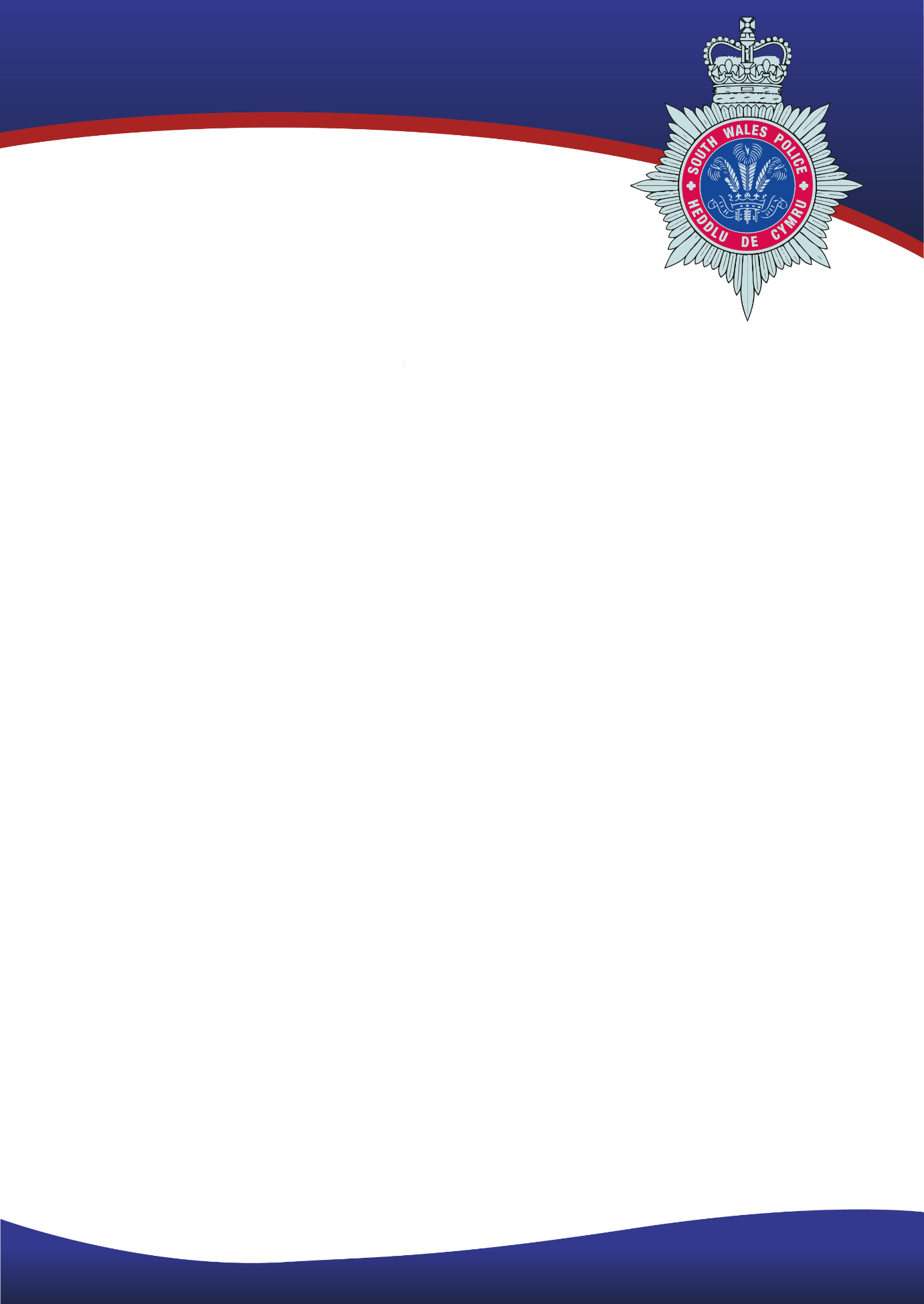 ROLE PROFILEAll individuals of South Wales Police must display the qualities to be able to work in an organisation with minority groups and provide service to minority groups in communities. They must show that they are able to contribute to an open, fair working environment where inappropriate behaviour is not permitted. They must display no evidence of the likelihood to contribute in any way to work place bullying or any other form of discriminatory behaviour. Method of AssessmentWhen completing your application please ensure you only complete the sections marked below as these are the sections you will be marked against for the shortlisting stage of your application.Role Title:Technology Enhanced Learning InternGrade:Scale 3Responsible to:Technology Enhanced Learning Unit Head.Responsible for:No Supervisory ResponsibilityLiaison with:Police Officers, Police Staff, General Public, External Organisations, Agencies and PartnershipsRequired Vetting Level:MV/SCDate Published:Role PurposeTo design, build and support on-line learning projects.  Including e-learning, video, podcasts and engaging 360 degree video.The intern will learn the skills of a Technology Enhanced Learning Developer, supporting all aspects of the E-learning Development Lifecycle, Hydra critical incident simulator and horizon scanning for new opportunities.Main Responsibilities Advice and GuidanceMain Responsibilities Assess personal requirements of customers and provide adequate support, advice and guidanceProvide advice and guidance on escalated, varied and complex issues relating to area of workResolve complex problems independently, referring major issues to senior colleaguesIdentifies and escalates serious problemsMain Responsibilities Business ImprovementMain Responsibilities Monitor and implement business improvement strategies  Maintain and improve operational efficiency and quality of service of own area  Identify, evaluate, propose and implement developments and improvements  	to the area, unit or project for the mutual benefit of the force and customers  Main Responsibilities Customer Service and Representation Main Responsibilities To present a positive image and service to both internal and external customers  Individuals are required to effectively engage with internal and external customers at all levels, in order to provide a high quality standard of service  Maintain confidentiality in relation to data protection issues and MOPI standardsMain Responsibilities Organisation / PlanningMain Responsibilities Plan and organise allocated own work  Co-ordinate with other team members  Organise the availability of resources, including equipment, people and systems  Contribute to departmental subject/functional/unit plan.  Develop and implement sub project plans  Carry out a range of specialist technical/investigative tasks to time and quality standards  Prepare and propose business plans and budgets for the service area; monitor and control costs / income within approved budget  Identify, propose and introduce improvements to the service provision  Gather information from the client/client group to investigate and analyse need  Develop and agree a course of action covering the short and medium term  Main Responsibilities In addition, the post holder must be prepared to undertake such additional duties which may result from changing circumstances, but which may not of necessity, change the general character or level of responsibility of the post.QualificationsEssentialMust possess or working towards a degree or equivalent qualification within a Technology Enhanced Learning or ICT-related course.SkillsEssentialMust be computer literate and proficient in Microsoft applicationsMust be proficient in the use of Adobe Photoshop.DesirableWelsh Language Level 2 - Can understand the essence of a conversation, convey basic information, contribute to meetings, transfer telephone calls and respond to simple requests in Welsh. Also introduce oneself and others by name, role, and location/organisationKnowledgeEssentialMust have a working knowledge e-learning design and development tools.Must have an understanding of technology enhanced learning.Knowledge of video editing using Final Cut Pro or Adobe PremiereDesirableUnderstanding of immersive learning technology.Knowledge of e-learning development methods and toolsKnowledge of video/audio capture principles.Knowledge of 360 video/stills capture principles.An awareness and working knowledge of the priorities, strategic aims and objectives of South Wales Police   Personal QualitiesServing the Public Demonstrates a real belief in public service, focusing on what matters to the public and will best serve their interestsUnderstands the  expectations, changing needs and concerns of different communities and strive to address themBuilds public confidence by talking to people in local communities to explore their viewpoints and break down barriers between them and the policeUnderstands the impact and benefits of policing for different communities and identifies the best way to deliver services to themWorks in partnership with other agencies to deliver the best possible overall service to the publicProfessionalismActs with integrity, in line with values of the Police ServiceTakes ownership for resolving problems, demonstrating courage and resilience in dealing with difficult and potentially volatile situationsActs on own initiative to address issues, showing a strong work ethic and putting in extra effort when requiredUpholds professional standards, acting honestly and ethically and challenges unprofessional conduct or discriminatory behaviourRemains calm and professional under pressure, defusing conflict and being prepared to step forward and take control when requiredOpenness to ChangePositive about change, responding flexibly and adapting to different ways of workingFinds better, more cost effective ways to do things, making suggestions for changeTakes an innovative and creative approach to solving problemsAsks for and acts on feedback, learning from experience and developing own professional skills and knowledgeService DeliveryUnderstands the organisation’s objectives and priorities and how work fits into thesePlans and organises tasks effectively, taking a structured  and methodical approach to achieving outcomesManages multiple tasks effectively by thinking things through in advance, prioritising and managing time wellFocuses on the outcomes to be achieved, working quickly and accurately and seeking guidance when appropriateDecision MakingGathers, verifies and assesses all appropriate and available information to gain an accurate understanding of situationsConsiders a range of possible options before making clear, timely, justifiable decisionsReviews decisions in light of new information and changing circumstancesBalance risks, costs and benefits, thinking about the wider impact of decisionsExercises discretion and applies professional judgement, ensuring actions and decisions are proportionate and in the public interestWorking with OthersWorks co-operatively with others to get things done, willingly giving help and support to colleaguesIs approachable, developing positive working relationshipsListens carefully and asks questions to clarify understanding, expressing own views positively and constructivelyPersuades people by stressing the benefits of a particular approach, keeps them informed of progress and manages their expectationsIs courteous, polite and considerate, showing empathy and compassionDeals with people as individuals and address their specific needs and concerns Treats people with respect and dignity, dealing with them fairly and without prejudice taking a non judgemental approach regardless of their background or circumstancesQualificationsYesSkills YesKnowledgeYesPersonal Quality – Serving the PublicYesPersonal Quality – ProfessionalismYesPersonal Quality – Openness to ChangePersonal Quality – Service DeliveryPersonal Quality – Decision MakingPersonal Quality – Working with OthersYes